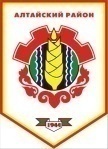 Российская ФедерацияРеспублика ХакасияСовет депутатов Аршановского сельсоветаАлтайского района Республики ХакасияРЕШЕНИЕ10.02.2015г.          		                 с. Аршаново	                                 	 № 8В связи с приведением нормативных правовых актов в соответствие с действующим законодательством, руководствуясь статьей 29 Устава муниципального образования Аршановский сельсовет, Совет депутатов Аршановского сельсовета Алтайского района Республики Хакасия,РЕШИЛ:     1. Отменить решение Совета депутатов Аршановского сельсовета Алтайского района Республики Хакасия от 09.12.2011 № 98 «Об утверждении территориального общественного самоуправления на территории Аршановского сельсовета».     2. Настоящее Решение вступает в силу со дня его принятия.Глава Аршановского сельсовета                                               Н.А. ТанбаевАлтайского района Республики ХакасияОб отмене решения Совета депутатов Аршановского сельсовета Алтайского района Республики Хакасия от 09.12.2011 № 98 «Об утверждении территориального общественного самоуправления на территории Аршановского сельсовета»